T.CAKSARAY VALİLİĞİFATİH MESLEKİ VE TEKNİK ANADOLU LİSESİ  MÜDÜRLÜĞÜ2019-2023 STRATEJİK PLANI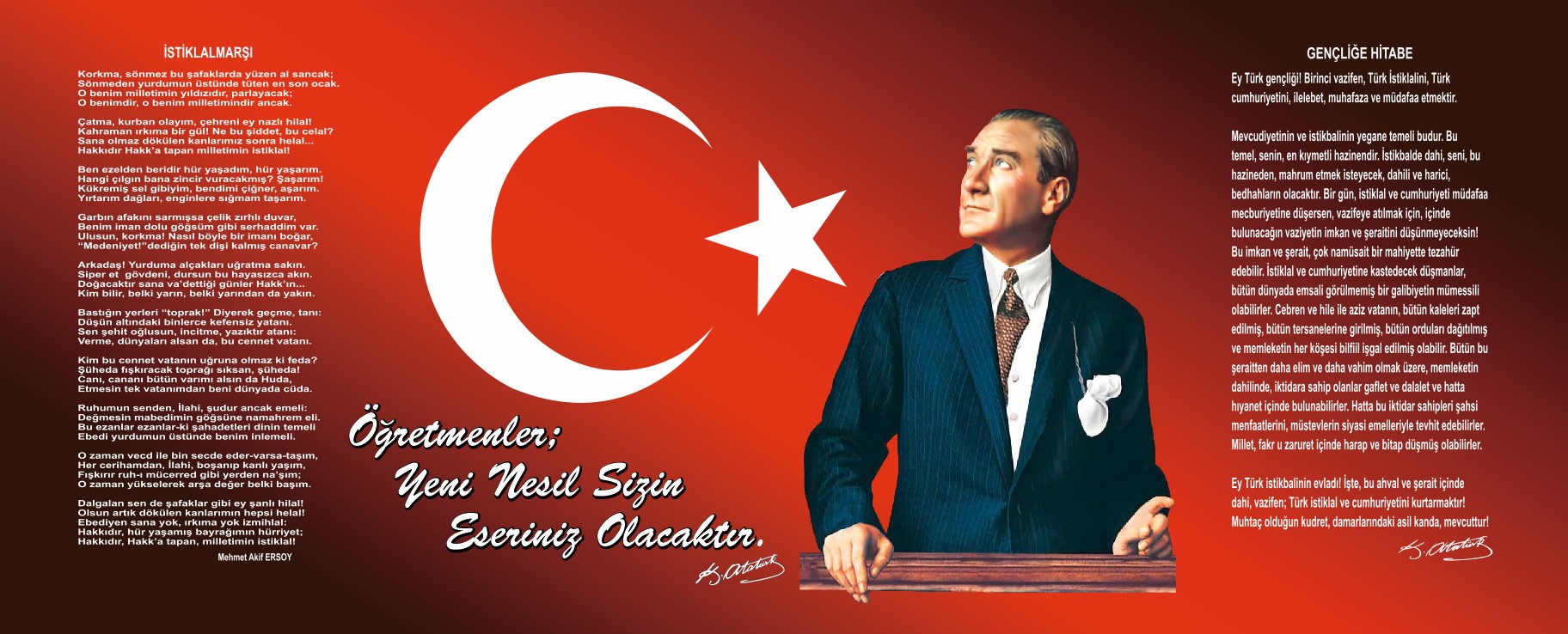 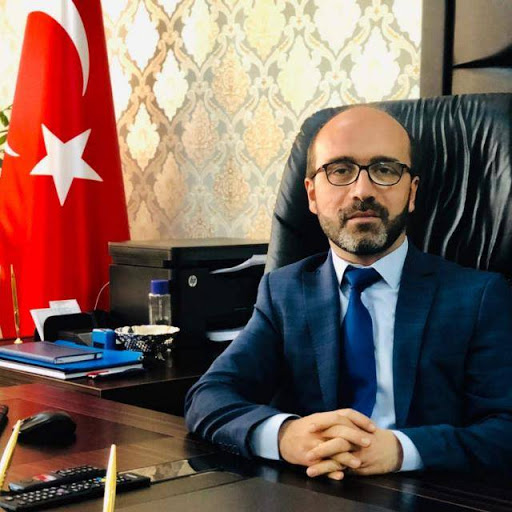 SUNUŞ:	Bütün sosyal sistemler, varlıklarını etkin bir şekilde sürdürebilmek için kendilerini yenilemek ve değişen koşullara uyum sağlamak zorundadır. Eğitim sisteminin de kendini yenilemesi, dünyadaki değişme ve gelişmelere paralel olarak eğitim sisteminin en önemli alt yapısını oluşturan okulların yeniden yapılandırılması, ülkenin kalkınmasını sağlayacak eğitilmiş beyin gücünü yetiştirmek bakımından büyük önem taşımaktadır.	Okul Gelişim Yönetim Ekibimiz, okulumuza özgü “STRATEJİK PLANI (2019-2023)” hazırlamış ve OGYE tarafından son şekli verilerek uygulamaya konmuştur. Stratejik plan ile okulumuzun plânlı gelişiminin yanında, sistemli bir yaklaşımla öğrencilere; çok yönlü, soyut, eleştirel, yaratıcı, özgür düşünme, problem çözme ve iletişim becerileri kazandırılarak kendilerini kanıtlamaları amaçlanmaktadır.	Stratejik planımızda ayrıcalıklı okullar ve seçilmiş öğrenciler yerine “Her öğrenci öğrenebilir” inancıyla bütün öğrencilerin başarısını arttırmak ön plâna çıkarılmıştır. Stratejik planımızda eğitimde yükselen değerler olan; öğrenci merkezli eğitim anlayışı, istenilen niteliklerdeki öğrenci çıktısına ulaşma, sürekli ve plânlı gelişimle okullardaki anlayış ve işleyişin değişmesi hedeflenmiştir.	Bu süreçte, paylaşımcı, etkili bir yönetim anlayışı ile sürekli bir işbirliğine dayalı ekip çalışmasının okul kültürüne yerleşmesi gerekmektedir. Bu da öğrencilere “öğrenmeyi öğreten” eğitimde kalitenin vazgeçilmez koşulu ve sınıfın lideri olan öğretmenlerle okuldaki öğrenmeyi etkili ve anlamlı kılan, işleri kolaylaştıran lider yöneticilerin çabalarıyla mümkün olabilecektir.	Okulumuzu daha etkili, verimli ve çağdaş bir yapılanma sürecine çekmek, öğrencilerimize bilgi toplumunun gereği olan tüm davranışları kazandırmak yolunda çalışacağına inandığım Fatih Mesleki ve Teknik Anadolu Lisesi çalışanlarına üstün başarılar diliyorum.											Tamer ÖZTÜRK											Okul MüdürüİÇİNDEKİLERSUNUŞ……………………………………………………………………………………………………………3İÇİNDEKİLER…………………………………………………………………………………………...….……4BÖLÜM I:GİRİŞ VE PLAN HAZIRLIK SÜRECİ……………………...………………………………………….……..…5BÖLÜM II:DURUM ANALİZİ………….…………………………………………………………………….………………6OKULUN KISA TANITIMI…………………………………………………………………………………..….6OKULUN MEVCUT DURUMU (TEMEL İSTATİSTİKLER)……...…………………………………………..7PAYDAŞ ANALİZİ…………………………………………………………...…………………………….…....10GZFT (GÜÇLÜ,ZAYIF, FIRSAT, TEHDİT) ANALİZİ……………………………………………….………...13GELİŞİM VE SORUN ALANLARI………………………………………………………………………..…….15BÖLÜM 3: MİSYON, VİZYON VE TEMEL DEĞERLER………………………………..……..…………………….…....16MİSYONUMUZ…………………………………………………….………………….…………………………16VİZYONUMUZ……………………………………………………………………………………..……………16TEMEL DEĞERLERİMİZ……..……………………………………………………………..………..…………17BÖLÜM4: AMAÇ, HEDEF, VE EYLEMLER………………………….……………………………………...……..…….17TEMA I:EĞİTİM VE ÖĞRETİME ERİŞİM……………………………………………………………….…….17TEMA II:EĞİTİM VE ÖĞRETİMDE KALİTENİN ARTIRILMASI…………………………………..……….18TEMA III: KURUMSAL KAPASİTE…………………………………………….………………………………20BÖLÜM V: MALİYETLENDİRME…………………………………………………………………..……………...………..21BÖLÜM I:GİRİŞ ve PLAN HAZIRLIK SÜRECİ2019-2023 dönemi stratejik plan hazırlanması süreci Üst Kurul ve Stratejik Plan Ekibinin oluşturulması ile başlamıştır. Ekip tarafından oluşturulan çalışma takvimi kapsamında ilk aşamada durum analizi çalışmaları yapılmış ve durum analizi aşamasında paydaşlarımızın plan sürecine aktif katılımını sağlamak üzere paydaş anketi, toplantı ve görüşmeler yapılmıştır.Durum analizinin ardından geleceğe yönelim bölümüne geçilerek okulumuzun amaç, hedef, gösterge ve eylemleri belirlenmiştir. Çalışmaları yürüten ekip ve kurul bilgileri altta verilmiştir.BÖLÜM II:DURUM ANALİZİDurum analizi bölümünde okulumuzun mevcut durumu ortaya konularak neredeyiz sorusuna yanıt bulunmaya çalışılmıştır. Bu kapsamda okulumuzun kısa tanıtımı, okul künyesi ve temel istatistikleri, paydaş analizi ve görüşleri ile okulumuzun Güçlü Zayıf Fırsat ve Tehditlerinin (GZFT) ele alındığı analize yer verilmiştir.TARİHİ GELİŞİMOkulumuz, 1976–1977 öğretim yılında Cumhuriyet İlkokulunun eski binasında Aksaray Ticaret Meslek Lisesi ismiyle açılmıştır. Okulun açıldığı ilk yıllarda ilgi oldukça fazla olmuş ve bununla orantılı olarak öğrenci sayısı da hızla artmıştır.Okul, 1978–1979 Öğretim yılında Aksaray Lisesi Koruma Derneğine ait olan ve daha sonra uzun süre Milli Eğitim Müdürlüğü olarak kullanılan binaya taşınmıştır. 12 derslikli olan bu bina 1989–1990 öğretim yılı başına kadar kullanılmıştır. 1986 yılında temeli atılan binamız 1989 yılında teslim alınmış ve okulumuz bu günkü yerine taşınmıştır.Aynı yıl Anadolu Ticaret Meslek Lisesi 2 şubeyle eğitim-öğretime başlamıştır. Daha sonraki yıllarda şube sayısı yıllık bire düşürülmüştür.1990–1991 öğretim yılında Anadolu Otelcik ve Turizm Meslek Lisesinin de okulumuzda açılmasıyla, bünyemizdeki okul sayısı üçe çıkmıştır. Anadolu Otelcik ve Turizm Meslek Lisesi 1999–2000 eğitim-öğretim yılında kendi binasına taşınmıştır.Ticaret Meslek Lisesine yıllar itibariyle farklı oranlarda müracaatlar olmuştur. İlk açıldığı yıllardaki yoğun öğrenci talebinin ardından 1985–1986 yıllarında öğrenci sayısı azalmıştır. Ancak 3308 sayılı Çıraklık Eğitimi Kanununa göre işyerlerine öğrenci gönderilmeye başlanınca 1986–1987 Öğretim yılından itibaren mevcudumuz yeniden artma eğilimi göstermeye başlamıştır. Bu dönemi müteakiben meslek lisesi öğrencilerinin yükseköğrenimde devam edebileceği bölüm sayısının azalmasıyla, mevcudumuz % 50 oranında azalmıştır. 2011-2012 eğitim öğretim yılından itibaren Anadolu Ticaret Meslek Lisesi bünyesinde Bilgisayarlı Muhasebe Alanı açılmıştır.4+4+4 Zorunlu Lise Eğitiminin kanunlaşması ile birlikte öğrenci sayımız hızla artmaya başlamıştır. Artan derslik ihtiyacımızın ana binada karşılanmasının mümkün olmadığı görüldüğünden Eski Milli Eğitim binası Valilik Makamı tarafından okulumuza geçici olarak tahsis edilmiştir. Ek binada 9. Sınıf öğrencilerimiz toplam 9 şubede eğitim öğretim faaliyetlerini sürdürmektedir. Derslik ihtiyacını karşılama amacıyla 2014-2015 öğretim yılından itibaren okul bahçesinde 16 derslikli bir ek bina inşasına başlanmış olup bina 2015-2016 ders yılında kullanılmaya başlanmıştır.2013/2014 Eğitim Öğretim Yılından itibaren okulumuzda Adalet Meslek Lisesi programı Zabıt Kâtipliği Dalı açılmış olup bu alana 34 öğrenci alınmıştır.2014-2015Eğitim-Öğretim yılından itibaren meslek liselerinin çeşitliliğinin azaltılması çalışması kapsamında okulumuzun adı Fatih Mesleki ve Teknik Anadolu Lisesi olmuştur.Okulumuz bünyesinde şu an 34 sınıf Anadolu meslek programı kapsamında eğitim öğretime devam etmektedir. Diğer okul türlerinde öğrenciler 2017/2018’den itibaren mezun olmuşlar ve yeni öğrenciler Anadolu meslek programı kapsamına dâhil edilmektedirler. 3 adet 20+1 Bilişim Teknolojileri Atölyesi, 1 adet 30+1 Muhasebe ve Finansman Atölyesi, 2 adet 32+1 Büro Yönetimi Atölyesi ve 1 adet 26+1 Pazarlama ve Perakende Atölyesi olmak üzere 7 adet bilgisayar laboratuarımız, 1 Biyoloji-Kimya Laboratuarı, 1 Fizik Laboratuarı, 1 Kapalı Spor Salonu, 1 adet kütüphane, 2 öğretmenler odası, 5 idari oda ve muhtelif amaçlı diğer bölümler bulunmaktadır.Okulumuzun 17.650 m²lik bir bahçesi vardır. Bahçemizde 100’e yakın ağaç, yeşil alanlar ve dinlenme parkı,1 voleybol sahası, 1basketbol sahası ve 1adet mini futbol sahası bulunmaktadır. Bahçemizdeki bu imkânlardan öğrencilerimiz ve çevre sakinleri faydalanmaktadır.Okulun Mevcut Durumu: Temel İstatistiklerOkul KünyesiOkulumuzun temel girdilerine ilişkin bilgiler altta yer alan okul künyesine ilişkin tabloda yer almaktadır.Çalışan BilgileriOkulumuzun çalışanlarına ilişkin bilgiler altta yer alan tabloda belirtilmiştirOkulumuz Bina ve Alanları	Okulumuzun binası ile açık ve kapalı alanlarına ilişkin temel bilgiler altta yer almaktadır.Sınıf ve Öğrenci Bilgileri	Okulumuzda yer alan sınıfların öğrenci sayıları alttaki tabloda verilmiştir.Donanım ve Teknolojik KaynaklarımızTeknolojik kaynaklar başta olmak üzere okulumuzda bulunan çalışır durumdaki donanım malzemesine ilişkin bilgiye alttaki tabloda yer verilmiştir.Teknolojik Kaynaklar TablosuGelir ve Gider BilgisiOkulumuzun genel bütçe ödenekleri, okul aile birliği gelirleri ve diğer katkılarda dâhil olmak üzere gelir ve giderlerine ilişkin son iki yıl gerçekleşme bilgileri alttaki tabloda verilmiştir.PAYDAŞ ANALİZİKurumumuzun temel paydaşları öğrenci, veli ve öğretmen olmakla birlikte eğitimin dışsal etkisi nedeniyle okul çevresinde etkileşim içinde olunan geniş bir paydaş kitlesi bulunmaktadır. Paydaşlarımızın görüşleri anket, toplantı, dilek ve istek kutuları, elektronik ortamda iletilen önerilerde dâhil olmak üzere çeşitli yöntemlerle sürekli olarak alınmaktadır.Öğrenci Anketi Sonuçları:Öğretmen Anketi SonuçlarıVeli Anketi Sonuçları:GZFT (Güçlü, Zayıf, Fırsat, Tehdit) AnaliziGüçlü YönlerZayıf YönlerFırsatlarTehditlerGelişim ve Sorun AlanlarıGelişim ve sorun alanları analizi ile GZFT analizi sonucunda ortaya çıkan sonuçların planın geleceğe yönelim bölümü ile ilişkilendirilmesi ve buradan hareketle hedef, gösterge ve eylemlerin belirlenmesi sağlanmaktadır. Gelişim ve sorun alanları ayrımında eğitim ve öğretim faaliyetlerine ilişkin üç temel tema olan Eğitime Erişim, Eğitimde Kalite ve Kurumsal Kapasite kullanılmıştır. Eğitime erişim, öğrencinin eğitim faaliyetine erişmesi ve tamamlamasına ilişkin süreçleri; Eğitimde kalite, öğrencinin akademik başarısı, sosyal ve bilişsel gelişimi ve istihdamı da dâhil olmak üzere eğitim ve öğretim sürecinin hayata hazırlama evresini; Kurumsal kapasite ise kurumsal yapı, kurum kültürü, donanım, bina gibi eğitim ve öğretim sürecine destek mahiyetinde olan kapasiteyi belirtmektedir.Gelişim ve Sorun AlanlarımızBÖLÜM III: MİSYON, VİZYON VE TEMEL DEĞERLEROkul Müdürlüğümüzün Misyon, vizyon, temel ilke ve değerlerinin oluşturulması kapsamında öğretmenlerimiz, öğrencilerimiz, velilerimiz, çalışanlarımız ve diğer paydaşlarımızdan alınan görüşler, sonucunda stratejik plan hazırlama ekibi tarafından oluşturulan Misyon, Vizyon, Temel Değerler; Okulumuz üst kurulana sunulmuş ve üst kurul tarafından onaylanmıştır.MİSYON:      ‘Geleceğin Türkiye’sinde ben de varım.’ diyebilen, alanında güncel bilgileri takip eden ve uygulayan bireyler yetiştirmektir	VİZYON:Eğitimdeki kalitesiyle ülke çapında lider bir meslek lisesi olmakTEMEL DEĞERLERİMİZŞeffaflık: Faaliyetler, paydaşların erişimine açık olarak gerçekleştirilir. Her düzeyde yetkilinin eylem ve kararlarından dolayı hesap verme yükümlülüğü vardır.Adalet: İnsan hakları ve demokrasinin evrensel değerleri, saygınlık, tarafsızlık, güvenilirlik ve adalet anlayışı içerisinde okul yönetimi, kurum çalışanları arasında ayrım yapmaz, emeğe saygı gösterir.İşbirliği, Dayanışma ve Paylaşma: Kurum çalışanları işbirliği, dayanışma ve paylaşma anlayışı içerisinde hareket eder.Yenilikçilik ve girişimcilik: Çalışanlar düşünce ve görüşlerini serbestçe dile getirir. Sanatsal duyarlılık ve sanat becerisi sosyal etkinlikler, spor yapma, yarışma, eğlenme becerisi ön plandadır.Katılımcılık ve analitik bakış: Çalışanlar bireysel özellik ve idealizmlerini koruyarak her kademede yönetim süreçlerine katılır.Mükemmeli Aramak: Çalışanlar kurumun tüm faaliyetlerini sürekli olarak iyileştirmek ve geliştirmek anlayışıyla hareket eder.Çevrecilik: Kurum çalışanları çevreye duyarlıdır. Doğal yaşamı korur ve geliştirir.Geleceğe İnanmak: Kurum çalışanları geleceğe ümitle bakar.Toplum Yararı: Kurum faaliyetlerinde toplum yararı gözetilir.BÖLÜM IV:AMAÇ, HEDEF VE EYLEMLER.TEMA I: EĞİTİM VE ÖĞRETİME ERİŞİMEğitim ve öğretime erişim okullaşma ve okul terki, devam ve devamsızlık, okula uyum ve oryantasyon, özel eğitime ihtiyaç duyan bireylerin eğitime erişimi, yabancı öğrencilerin eğitime erişimi ve hayat boyu öğrenme kapsamında yürütülen faaliyetlerin ele alındığı temadır.Stratejik Amaç 1: Öğrencilerin sosyal, zihinsel, duygusal ve fiziksel gelişimine katkı sağlayan eğitime ve öğretime katılımları ve tamamlamaları için ortam ve imkân sağlamak.Stratejik Hedef 1,1:Periyodik ve sistemli çalışmalarla plan dönemi sonuna kadar öğrencilerin eğitimlere devam etmelerini ve eğitimlerini tamamlamalarını sağlayarak, okul terklerini azaltmakPerformans göstergeleriEylemler:TEMA II: EĞİTİM VE ÖĞRETİMDE KALİTENİN ARTIRILMASIEğitim ve öğretimde kalitenin artırılması başlığı esas olarak eğitim ve öğretim faaliyetinin hayata hazırlama işlevinde yapılacak çalışmaları kapsamaktadır. Bu tema altında akademik başarı, sınav kaygıları, sınıfta kalma, ders başarıları ve kazanımları, disiplin sorunları, öğrencilerin bilimsel, sanatsal, kültürel ve sportif faaliyetleri ile istihdam ve meslek edindirmeye yönelik rehberlik ve diğer mesleki faaliyetler yer almaktadır. Stratejik Amaç 2:Mevcut eğitim öğretim ortamlarını daha etkin ve verimli hale getirerek, eğitim öğretim süresince; girişimci, yenilikçi, yaratıcı bilgi, beceri, tutum ve davranışlar kazanmış ve sorumluluk bilinci yüksek sağlıklı bireyler yetişmesine imkân sağlamak.Stratejik Hedef 2,1:Plan dönemi sonuna kadar öğrencilerin ruhsal ve fiziksel gelişimlerine yönelik faaliyetlere katılım oranını % 10 arttırmak.Performans GöstergeleriEylemlerStratejik Hedef 2.2.Etkin bir rehberlik anlayışıyla, öğrencilerimizi ilgi ve becerileriyle orantılı bir şekilde üst öğrenime veya istihdama hazır hale getiren daha kaliteli bir kurum yapısına geçilecektir.Performans GöstergeleriEylemlerTEMA III:KURUMSAL KAPASİTEStratejik Amaç 3:Çağın gerekleri ile donanmış, eğitimde kaliteyi artıracak etkin ve verimli bir yapı tesis etmek için; hazırdaki fiziki ve mali ve teknolojik altyapının kullanımını artırarak kurumsal kapasiteyi geliştirmek.Stratejik Hedef3.1:Her yıl ihtiyaçlar ve bütçe imkânları doğrultusunda çağın gereklerine uygun biçimde donatılmış eğitim ortamlarını tesis etmek ve etkin, verimli bir kullanım planı oluşturmak.Performans GöstergeleriEylemlerV. BÖLÜM:MALİYETLENDİRME2019-2023 Stratejik Planı Faaliyet/Proje Maliyetlendirme TablosuVI. BÖLÜM:İZLEME VE DEĞERLENDİRMEOkulumuz Stratejik Planı izleme ve değerlendirme çalışmalarında 5 yıllık Stratejik Planın izlenmesi ve 1 yıllık gelişim planın izlenmesi olarak ikili bir ayrıma gidilecektir. Stratejik planın izlenmesinde 6 aylık dönemlerde izleme yapılacak denetim birimleri, il ve ilçe millî eğitim müdürlüğü ve Bakanlık denetim ve kontrollerine hazır halde tutulacaktır.Yıllık planın uygulanmasında yürütme ekipleri ve eylem sorumlularıyla aylık ilerleme toplantıları yapılacaktır. Toplantıda bir önceki ayda yapılanlar ve bir sonraki ayda yapılacaklar görüşülüp karara bağlanacaktır.STRATEJİK PLAN ÜST KURULUSTRATEJİK PLAN ÜST KURULUSTRATEJİK PLAN ÜST KURULUSIRA NOADI-SOYADIGÖREVİ1TAMER ÖZTÜRKOKUL MÜDÜRÜ2ADNAN BEKTAŞMÜDÜR YARDIMCISI3ABDURRAHMAN ALTINSOYÖĞRETMEN4TUNCAY BAYDİLLİOKUL AİLE BİRLİĞİ BAŞKANI5MERYEM DEMİRTAŞOKULAİLE BİRLİĞİ YÖNETİM KURULU  ÜYESİSTRATEJİK PLANLAMA EKİBİSTRATEJİK PLANLAMA EKİBİSTRATEJİK PLANLAMA EKİBİSIRA NOADI-SOYADIGÖREVİ1ADNAN BEKTAŞMÜDÜR YARDIMCISI2DİLEK MİRANÖĞRETMEN 3İNAYET KARADAŞÖĞRETMEN4MUSTAFA TOPUZÖĞRETMEN5CAFER KAVURMACIÖĞRETMEN6EMRE KARACIKGÖNÜLLÜ VELİİLİ:AksarayIlçesi:MerkezIlçesi:MerkezADRES:Fatih mah.4162. sokak no 4Coğrafi konum<a href="http://www.e-sehir.com/turkiye-haritasi/fatih-mesleki-ve-teknik-anadolu-lisesi-aksaray-merkez-ulasim.html">Fatih MeslekiveTeknikAnadoluLisesi - MerkezAksarayHaritası</a>Telefon no0 382 217 41 20Faks no: e posta190151@meb.k12.trWeb sayfası adresi:http://atml68.mebk12.trKurum kodu190151Toplam çalışan sayısı:77Okulun hizmete giriş tarihi:1976/77Öğretmen sayısıKadın31Öğrenci sayısıKız:369Öğretmen sayısıErkek29Öğrenci sayısıErkek:442Öğretmen sayısıToplam:60Öğrenci sayısıToplam:811Derslik başına düşen öğrenci sayısı20,275Şube başına düşen öğrenci sayısı23,85Öğretmen başına düşen öğrenci sayısı12,47Şube başına 30 dan fazla öğrencisi olan şube sayısı2Öğrenci başına düşen toplam gider miktarıÖğretmenlerin kurumdaki ortalama görev süresi3-5Unvan*ErkekKadınToplamOkul Müdürü ve Müdür Yardımcısı415Sınıf Öğretmeni---Branş Öğretmeni263056Rehber Öğretmen2-2İdari Personel2-2Yardımcı Personel336Güvenlik Personeli2-2Toplam Çalışan Sayıları393473Okul BölümleriÖzel AlanlarvaryokOkul kat sayısı:3Çok amaçlı salonxDerslik sayısı:36Çok amaçlı sahaxKullanılan derslik sayısı:34KütüphanexŞube sayısı:34Fen laboratuarıxİdari odaların alanı:25 m2Bilgisayar atölyesixÖğretmenler odası: 100 m2İş atölyesixOkul oturum alanı: 2987 m2Beceri atölyesixOkul bahçesi (açık alan): 16616 m2PansiyonxOkul kapalı alan: 4325 m2YemekhanexTuvalet sayısı:12SığınakxSINIFIKızErkekToplam9. sınıflar629615810. sınıflar9411320711. sınıflar8411119512.sınıflar110141251TOPLAMLAR369442811Akıllı Tahta Sayısı50TV Sayısı2Masaüstü Bilgisayar Sayısı233Yazıcı Sayısı22Taşınabilir Bilgisayar Sayısı2Fotokopi Makinası Sayısı3Projeksiyon Sayısı8İnternet Bağlantı Hızı33 mg bitYıllarGelir MiktarıGider Miktarı201611.00016.500201718.50018.00014Okulumuzun olumlu yönlerine ilişkin görüşlerinizOkulumuzun olumsuz yönlerine ilişkin görüşleriniz.Spor faaliyetlerinin çok olmasıSpor faaliyetlerinin çok olmasıKavga olmasıOkulun temiz ve güvenli olmasıOkulun temiz ve güvenli olmasıBahçeyi rahat kullanamıyoruzÖğretmenlerin ilgili olmasıÖğretmenlerin ilgili olmasıTuvaletlerde sigara içilmesiDisiplinDisiplinAkıllı telefon kulanamıyoruz.Öğretmenler bizle ilgileniyorlar.Öğretmenler bizle ilgileniyorlar.Basket sahamız yokGeziler yapılıyor.Geziler yapılıyor.Disiplin kuralları ağırBina çok yeterli bakımlı temiz ve güvenli.Bina çok yeterli bakımlı temiz ve güvenli.Okul kıyafeti yerine siyah pantolon giymek istiyoruzSpor faaliyetleri yapılıyor.Spor faaliyetleri yapılıyor.Hocalar bencileşebiliyorlar.14Okulumuzun olumlu yönlerine ilişkin görüşlerinizOkulumuzun olumsuz yönlerine ilişkin görüşleriniz.Idareci-öğretmen ilişkileri düzeyli,  okul temizliği düzenli yapılıyor.Idareci-öğretmen ilişkileri düzeyli,  okul temizliği düzenli yapılıyor.Öğrenci başarısını arttırıcı çalışmalarda eksiğiz, öğrencilerin isteksizliği bizleri de yıldırıyor.Ders prograsmlarının ayarlanmasında ayrıcalık artık kalktı. İdareyi herkeze eşit mesafede görüyorum,  sıkıntı ve isteklerimizi rahatça iletebiliyoruz.Ders prograsmlarının ayarlanmasında ayrıcalık artık kalktı. İdareyi herkeze eşit mesafede görüyorum,  sıkıntı ve isteklerimizi rahatça iletebiliyoruz.Zümrenin birbirinden kopuk olması, idarenin taraflı önyargılı olması.Öğretmenler arasında işbirliği, öğrecilerle diyalog olumlu.Öğretmenler arasında işbirliği, öğrecilerle diyalog olumlu.Her konuda yönetmeliklerin öne sürülmesi, insiyatif alınmaması, koordinatörlük için ayrılan günün yeterli olmaması.Disiplinde başarılı.Disiplinde başarılı.Çalışanlar arasında birlik beraberlik yeterli değil.Uyumlu çalışmaları var.  Kadro tecrübeli, güçlü sektörel ortaklıklarımız var.Uyumlu çalışmaları var.  Kadro tecrübeli, güçlü sektörel ortaklıklarımız var.Öğrenci ve velilerimizin  sosyo ekonomik durumlarının zayıf olması.Düzen ve disiplinDüzen ve disiplin14Okulumuzun olumlu yönlerine ilişkin görüşlerinizOkulumuzun olumsuz yönlerine ilişkin görüşleriniz.Okulumuz güzel ve çok büyük.Okulumuz güzel ve çok büyük.Ders saatleri çok fazla, çocukların kültürel yönleri yok.Özel günler ve etkinlikler düzenlniyor.Özel günler ve etkinlikler düzenlniyor.Bazı hocalar çok ilgisiz, servislerin gelişi gidişi aksıyo, yabancılardan okul kısmen korunamıyor, çeşitli etkinlikler yapılmalı.Okulun displinli olması, sayın Tamer Öztürk e saygılarımı arz ederim.Okulun displinli olması, sayın Tamer Öztürk e saygılarımı arz ederim.Öğretmenler not vermede adaletsiz.Bazı hocalar derste siyaset konuşuyormuş.Okul tuvaletleri yetersiz.Istediğimiz zaman çocuğum hakkında bilgi alabiliyorum.Öğretmenlerle rahat konuşuruz.Istediğimiz zaman çocuğum hakkında bilgi alabiliyorum.Öğretmenlerle rahat konuşuruz.Öğretmenler öğrencilere hakaret ediyorlar, torpil var. Eğitimden memnun değilim. Okul yeterince temiz değil.Güvenlik sistemi, öğrrtmnelerin ilgili olmasıGüvenlik sistemi, öğrrtmnelerin ilgili olmasıKızlar tuvaletinde sigara içiliyormuş.Veliş toplantılarının yapılması.Veliş toplantılarının yapılması.Matematik ders saatinin az olması, labaratuvarlar yeterince kullanılmıyor.Polisin olması,güvenli okul müdürü asayişi düzenli sağlıyor.Disiplin kuralları düzenli işletiliyor.Öğretmneler duyarlı ve bilinçli.Spor aktiviteleri başarılıdır. Polisin olması,güvenli okul müdürü asayişi düzenli sağlıyor.Disiplin kuralları düzenli işletiliyor.Öğretmneler duyarlı ve bilinçli.Spor aktiviteleri başarılıdır. Çocugum güvende değil. Temiz ve düzenli değil. Disiplin yok.Yeterince toplantı oluyor.Yeterince toplantı oluyor.Klavye labaratuvarı  verilemiyormuş, kavga olması.Görüşlerimizin dikkate alınmamasıÖğrencilerÖğrencilerin sosyal-kültürel faaliyetlere katılmadaki isteklilikleriMeslek programlarının uygulanması nedeniyle iş piyasasının içinde olunmasıÇalışanlarGenç ve deneyimli eğitici kadrosunun bir arada bulunmasıÖğretmenlerin teknolojik gelişmeleri yakından takip etmeleriBina ve YerleşkeUygulanan meslek programları nedeni ile il merkezinde tek olmasıDonanımÖğretmenlerin teknolojik gelişmeleri yakından takip etmeleriYönetim SüreçleriÖzel sektör firmaları ile güçlü işbirliğinin olmasıİletişim SüreçleriMeslek programlarının uygulanması nedeniyle iş piyasasının içinde olunmasıÖğrencilerAkademik derslerdeki başarı düşüklüğüÖğrencilerin bilinçli tercihlerle okulumuza gelmiyor oluşlarıÇalışanlarKültür öğretmenlerinin sirkülâsyonu genç öğretmenlerin tecrübesizliğiVelilerSosyo-ekonomik durumlarının düşük olması, Parçalanmış ailelerEğitimlerinin çok düşük olmasıBina ve YerleşkeÇevre düzenlemesinin yapılmamış olmasıDonanımTeknolojik değişimlerin ve gelişimlerin çok hızlı yaşanması nedeniyle özellikle donanımsal yapının bu değişime çabuk adapte olamamasıYazılım maliyetlerinin çok olmasıBütçeBağışlardan ya da okul aile birliğinden yeteri maddi yardım sağlanamamasıYönetim SüreçleriOkul idaresinin 1-3 yıllarda devamlı değişmesi kurumsal hafızanın eksikliğiPolitikMeslek liselerine hükümetlerin destek vermesi(meslek lisesi memleket meselesi)Ekonomikİlimizin coğrafi konumu nedeniyle transit taşımacılığın geçtiği bir il olmasıSosyolojikİlimizin nüfus alan bir olmasıFinans kuruluşlarının ve hizmet sektörünün canlılığıTeknolojikBilgisayar ve yazılım haricinde okulun alanları itibariyle fazla bir makine cihaza ihtiyacı olmamasıMevzuat-YasalStratejik planlamanın devlet politikası haline gelmesiEkonomikÖğrenci ve velilerin ekonomik durumlarının alt gelir grubunda olmasıVelilerin eğitime katılımlarının eksik kalmasıSosyolojikÖzellikle babası yurtdışında çalışan öğrenci sayısının fazla olmasıBoşanmış ebeveynlerin sayısının fazla olmasıTeknolojikSosyal medyanın öğrenciler tarafından bilinçsiz kullanımıEğitime ErişimEğitimde KaliteKurumsal KapasiteOkula Devam/ DevamsızlıkÖğrenci derse katılımHizmet içi eğitime katılımOkulu terketmeSosyal, kültürel ve Sportif etkinliklerHizmet binamızın donanımıÇevre düzenlemesi1.TEMA: EĞİTİM VE ÖĞRETİME ERİŞİM1.TEMA: EĞİTİM VE ÖĞRETİME ERİŞİM1Eğitim ve Öğretime Katılım ve Tamamlama2.TEMA: EĞİTİM VE ÖĞRETİMDE KALİTE2.TEMA: EĞİTİM VE ÖĞRETİMDE KALİTE1Öğrenci Başarısı ve Öğrenme Kazanımları2Eğitim ve Öğretim ile İstihdam İlişkisinin Geliştirilmesi3.TEMA: KURUMSAL KAPASİTE3.TEMA: KURUMSAL KAPASİTE1Fiziki ve Mali Alt Yapı2Yönetim ve OrganizasyonNoPerformans göstergeleriMevcutHedefHedefHedefHedefHedefNoPerformans göstergeleri2018201920202021202220231.1.aDevamsız öğrencilerin  sayısı23201510521.1.bOkuldan ayrılan öğrenci sayısı331510552NoEylemlerEylem SorumlusuEylem tarihi1.1.1Rehberlik servisince devamsızlık ile ilgili araştırmalar yapılacak,  velilere sms ile de taahhütlü mektuplarla da ulaşılıp devamsızlık bildirilecekRehberlik servisi ve idareHer hafta1.1.2Velilere örgün eğitimi bırakıp açık liseye geçişler hakkında bilgi verilecekRehberlik servisi, idareHer zaman 1.1.3Meslek liselerinin imkânları fırsatları hakkında rehberlik edilecek hem öğrencilere hem velilereOkul tanıtım servisi, sınıf öğretmenleri, alan                                 şefleriHer zamanNoPERFORMANSGÖSTERGESİMevcutHEDEFHEDEFHEDEFHEDEFHEDEFNoPERFORMANSGÖSTERGESİ201820192020202120222023PG.2.1.aYapılan Sosyo-kültürel etkinlik sayıları51015202530PG.2.1.bEtkinliklere katılan öğrenci sayıları150300500600700800PG.2.1.c.Etkinliklerde görev alan personel sayısı102025304560NoEylem İfadesiEylem SorumlusuEylem Tarihi2.1.1.Şehir içi şehir dışı geziler artırılacakGezi kulübüHer dönem 2.1.2Okulda alanalar arası spor müsabakaları ve bilgi yarışmaları yapılacakOkul idareci ve öğretmen ve beden öğretmenleriHer dönem 2.1.3Çok okuma yarışmaları yapılacak, dereceye girenler onore edilip ödüllendirilecekOkul idaresi edebiyat öğretmenleriHer dönem 2.1.4Öğretmenler etkinlik yapmak için teşvik edilecekOkul idaresiHer zamanNoPERFORMANSGÖSTERGESİMevcutMevcutHEDEFHEDEFHEDEFHEDEFHEDEFHEDEFNoPERFORMANSGÖSTERGESİ2018201920192020202120222023PG.2.2.aMeslek tanıtımlarına yönelik çalışmalar6121218202530PG.2.2.bStaj çalışmaları için seçilen işyerleri sayısı80100100110115120150PG.2.2.c.Yapılan kariyer günleri6121218243040PG.2.2.d9. sınıflara yönelik alan tanıtım çalışmaları133691015PG.2.2.eVatandaşa yönelik mesleki kurslar1223456PG.2.2.fMAÖL kapsamında mezun olan öğrenci sayısı 121616--2030PG.2.2.gDyk kapsamında üniversiteye hazırlanan son sınıf öğrenci sayısı2025253550100150NoEylem İfadesiEylem SorumlusuEylem Tarihi2.2.1.İşyeri temsilcilerinin katılımını arttırarak iş piyasası ile işbirliğini geliştirmekBölüm şefleri ve koordinatör idareciHer yıl 2. dönem2.2.2Sektör temsilcileri ile düzenlenen görüşmeler sonucunda alanların ve dalların belirlenmesi sağlanacak.Okul müdürüHer yıl.2.2.3Mesleki tanıtımlara ağırlık verilerek öğrencilerin mezuniyet sonrasında da mutlu olacakları iş seçimlerini sağlamakÖğretmenler rehberlik servisi ve okul idaresiHer yıl 2. dönem2.2.4Sektörün ihtiyacına göre meslek kursları düzenlemek  (klavye kursları)Büro yönetimiHer dönem 2 defa2.2.5İnfaz koruma ve zabıt kâtipliği için mesleki açık lise kapsamında en popüler bölüm olan adalet bölümünü açık tutmak ve mezun sayısı artırılacakOkul idaresi,Adalet bölüm hocalarıHer yıl2.2.6Üniversiteye sınavına hazırlanan son sınıflar için DYK kursları açılacakKültür öğretmenleri, okul idaresiHer dönemNoPERFORMANSGÖSTERGESİMevcutMevcutHEDEFHEDEFHEDEFHEDEFHEDEFNoPERFORMANSGÖSTERGESİ2018201920192020202120222023PG.3.1.aBilgisayar sayısı210233233250250250250PG.3.2.bAkıllı tahta sayısı52505050505050PG.3.3.c.Düzenlenecek okul bahçe alanı2000m22000 m22000 m22000 m22000 m22000m22000 m2NoEylem İfadesiEylem SorumlusuEylem Tarihi3.1.1.Atölyelerin ve materyallerin verimli kullanılması için gerekli çalışmalar tamamlanıp bir plan dâhilinde kullanılacaktır.Okul idaresi, bölüm şefleriHer dönem3.1.2Kullanım dışı kalan ya da bozulan akıllı tahtaların bakımları aksatılmadan yapılacaktır.BTR öğretmenleriHer zaman 3.1.3Okul bahçesinin yeşillendirilmesi için belediyeler ya da gönüllü veliler ile iletişime geçilecekOkul idaresi, okul aile birliği2019 sonuna kadarKaynak Tablosu20192020202120222023ToplamKaynak Tablosu20192020202120222023ToplamGenel BütçeValilikler ve Belediyelerin Katkısı1500 TL3000 TL5000 TL7000 TL10 000 TL26 500 TLDiğer (Okul Aile Birlikleri)2000 TL3000 TL5000tl7000 TL10000 TL27000 TLTOPLAM3500 TL6000 TL10 000 TL14000 TL20000 TL53,500 TL